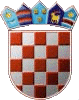 REPUBLIKA HRVATSKAKOPRIVNIČKO-KRIŽEVAČKA ŽUPANIJAOPĆINA SVETI IVAN ŽABNOOpćinski načelnikKLASA: 602-01/17-01/03URBROJ: 2137/19-01/1-16-1Sveti Ivan Žabno, 13. rujna 2017.	Na temelju članka 44. Statuta Općine Sveti Ivan Žabno („Službeni glasnik Koprivničko-križevačke županije“ broj 10/13) i članka 5. Odluke o kriterijima i načinu sufinanciranja troškova prijevoza redovitih studenata s područja Općine Sveti Ivan Žabno KLASA: 602-01/12-01/02, URBROJ: 2137/19-02/1-12-1, općinski načelnik Općine Sveti Ivan Žabno objavljujeJAVNI POZIVredovitim studentima s područja Općine Sveti Ivan Žabno za podnošenje zahtjeva za sufinanciranje troškova željezničkog prijevozaI.	Pravo na prijavu na ovaj Javni poziv ostvaruju redoviti studenti s područja Općine Sveti Ivan Žabno koji svakodnevno putuju sredstvima javnog željezničkog prijevoza od mjesta prebivališta do mjesta fakulteta i od mjesta fakulteta do mjesta prebivališta, a koji ne primaju studentsku stipendiju Općine Sveti Ivan Žabno.II.U svrhu dokaza o ispunjavanju uvjeta i kriterija za ostvarivanje prava na sufinanciranje troškova javnog željezničkog prijevoza, studenti su prilikom prijave na ovaj Javni poziv dužni dostaviti Jedinstvenom upravnom odjelu Općine Sveti Ivan Žabno slijedeću dokumentaciju:čitko ispunjen i potpisan obrazac zahtjeva koji se može preuzeti na službenim internetskim stranicamaOpćine Sveti Ivan Žabno www. osiz.hr ili osobno u Jedinstvenom upravnom odjelu Općine Sveti Ivan Žabno, Trg Karla Lukaša 11, Sveti Ivan Žabno,potvrdu o redovitom upisu u akademsku godinu 2017/2018., izdanu od strane fakulteta na koji je student upisan, a u svrhu ostvarivanja prava na sufinanciranje troškova prijevoza,presliku osobne iskaznice.III.	Zahtjevi sa traženom dokumentacijom dostavljaju se osobno ili poštom u Jedinstveni upravni odjel Općine Sveti Ivan Žabno, Trg Karla Lukaša 11, 48 214 Sveti Ivan Žabno.IV.	Sve dodatne informacije o provedbi postupka za ostvarivanje prava na sufinanciranje troškova prijevoza mogu se dobiti na slijedeći broj telefona: 048/851-041.																				OPĆINSKI NAČELNIK:								                    Nenad Bošnjak